ArbetsuppgifterPå kyrkogården jobbar du med vanligt förekommande arbetsuppgifter såsom gravgrävning, gräsklippning, underhåll och anläggningsarbeten, skötsel av gravar och grönytor. I tjänsten ingår helgtjänstgöring under vinterperioden. Du förväntas också bidra till utveckling av verksamhet på kyrkogårdarna.Personliga egenskaperVi söker dig som är en engagerad medarbetare som gillar att hugga i och som är en positiv motor i vårt gäng. I den här rollen är det viktigt att arbeta strukturerat och prioritera i en föränderlig miljö där du också håller ordning på papper, planeringar och rutiner. Du är kreativ, självgående och rapporterar regelbundet till lagbas eller kyrkogårdsföreståndaren. Då vi arbetar mycket med miljöfrågor behöver du också ha ett sunt miljötänk som du tar med dig i ditt dagliga arbete. Vår arbetsplats präglas av samarbete och respekt och du är anställd av Svenska kyrkan i Gävle. Vi vill att du är van vid att arbeta i team och uppskattar teamarbete. Du är flexibel i ditt förhållningssätt och har en problemlösande och serviceinriktad framtoning gentemot dina kollegor.Stor vikt läggs vid personlig lämplighet vid tillsättningen av denna tjänst.KvalifikationerDet krävs körkort B och maskinvana, främst grävare och redskapsbärare. Utbildning eller erfarenhet av trädgård och skogsvård är meriterande. Meriterande är övriga kort för bl.a. röjsåg, motorsåg o dylikt, samt genomgången kurs för säker gravgrävning.
 OmfattningHeltid Tillsvidare med tillträde enligt överenskommelse. Provanställning kan eventuellt komma att tillämpas. ÖvrigtKörkortsbehörighet B är ett krav för denna tjänst.Du kommer att ha din placering på Skogskyrkogården i Gävle.Upplysningar lämnas avArbetsledare Louise Bergheim, 026-17 05 30, marie-louise.bergheim@svenskakyrkan.se  Fackliga företrädareKommunal Robert Eriksson, 0650-321 71, robert.eriksson@svenskakyrkan.se    Så ansöker du
Sista ansökningsdag är 2021-10-03Skicka din ansökan till Gävle församling gavle.forsamling@svenskakyrkan.seMärk ansökan med F-2021-63Rekryteringsprocess:I denna rekrytering tillämpar vi löpande urval varav tjänsten kan komma att tillsättas innan sista datum.                                                                                                                         Datum 2021-09-13Svenska kyrkan i Gävle söker två stycken kyrkogårdsarbetare till kyrkogårdsenhetenGävle församling finns och verkar i Gävle. Den gemensamma visionen för Svenska kyrkan i Gävle är att möta människor, att vara djärvt diakonala och att dela tro tillsammans. Vi är många – anställda, förtroendevalda, ideella, alla medlemmar – som arbetar för att Gävle ska bli ett ännu bättre samhälle att leva i. Gävle församling består bland annat av församlingsenheter, kyrkogårdsenheten, förskolenheten, familjerådgivningen, samtalsakuten och den gemensamma administrationen. Vi finns även på sjukhuset, högskolan, förvaret, häktet och anstalten, och vi är cirka 120 anställda. 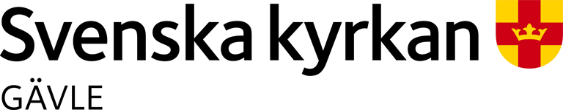 